Je soussigné(e), ___________________________________________________En qualité de _____________________________________________________Demeurant _________________________________à ____________________Autorise ma fille, mon fils ___________________________________________à pratiquer le badminton pour la saison 2023-2024, à suivre les entraînements et/ou à participer aux différentes compétitions et décharge l’UFSVM de toute responsabilité envers mon enfant en dehors des créneaux d’entraînement prévus pour les jeunes (attente avant ou après les entraînements).Je certifie que mon enfant est bien assuré(e) social(e). En cas d’accident, j’autorise les responsables du club à faire pratiquer, par le corps médical, toute intervention chirurgicale qui se révèlerait nécessaire, si les parents ou le tuteur légal ne peuvent se déplacer.Numéro de sécurité sociale : ________________________                                                                                      J’autorise mon enfant à être transporté dans le véhicule personnel des accompagnateurs pour des déplacements ou en cas d’accident.D’autre part, je prends note qu’en cas de vol, de dégradation ou de fausse déclaration concernant l’assurance sociale, l’UFSVM décline toute responsabilité et qu’aucune indemnisation ne pourra donc lui être réclamée.Je m’engage à mettre tous les moyens en œuvre pour venir récupérer mon enfant à la fin des cours. La responsabilité du club ne saurait être engagée en cas de retard, les encadrants ayant d’autres engagements et responsabilités à assumer à l’extérieur.Afin de prévenir tout imprévu, je m’engage à m’assurer en début de séance de la présence effective des encadrants du club avant de déposer mon enfant.A _________________________, le ________________Signature (précédée de la mention « Lu et approuvé »)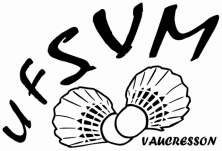 BADMINTONAutorisation parentale pour les mineurs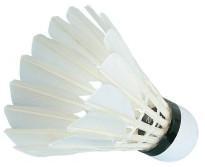 Les mineurs, membres de l’UFSVM, sont sous la responsabilité de ce dernier uniquement pendant les horaires stricts prévus pour l’entraînement.